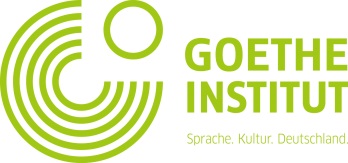 ANMELDEFORMULAR Deutsch mit Hans Hase in Kindergarten und Vorschule11.12.2020, 13:30 – 19:00Zielgruppe der Fortbildung sind Lehrkräfte der PrimarstufeName:Telefon:Adresse:E-Mail:Schule/Institution:Adresse der Schule:In welchen Klassen unterrichten Sie DaF:Kennen Sie das Material "Deutsch mit Hans Hase in Kindergarten und Vorschule"? Haben Sie damit Erfahrung? Wenn ja, welche?____________________________________________________________________________________________________________________________________________________________________________________________________________________________________________________	__________________________________________________________________________________	__________________________________________________________________________________	____Was ist Ihre Motivation, am Online-Seminar zu Hans Hase teilzunehmen?_____________________________________________________________________________________________________________________________________________________________________________________________________________________________________________________________________________________________________________________________________________________________________________________________________________________________Wünsche/Fragen______________________________________________________________________________________________________________________________________________________________________Ich versichere, dass ich im Falle einer erfolgreichen Bewerbung an der Online-Fortbildung am 11.12. von 13:30 bis 19:00 teilnehmen werde.                                                                                                                           Ort, Datum                                                  Unterschrift                      